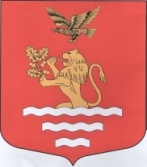 МУНИЦИПАЛЬНЫЙ СОВЕТМУНИЦИПАЛЬНОЕ ОБРАЗОВАНИЕМУНИЦИПАЛЬНЫЙ ОКРУГЧКАЛОВСКОЕСАНКТ-ПЕТЕРБУРГА197110, Санкт-Петербург, ул. Большая Зеленина, д. 20,тел/факс: (812) 230-94-87, www.mo-chkalovskoe.ru; e-mail:mo-chkalovskoe@yandex.ruРЕШЕНИЕ 23 мая 2013 года                                                                                                                             № 7/1О внесении изменений в бюджет Муниципального образования муниципальный округ Чкаловское на 2013 годЗаслушав информацию председателя Контрольно-финансовой комиссии депутата Купченко С.М. о внесении изменений в бюджет Муниципального образования муниципальный округ Чкаловское на 2013 год, Муниципальный Советрешил:1. Утвердить предложенные Местной Администрацией Муниципального образования муниципальный округ Чкаловское  изменения в доходы бюджета Муниципального образования муниципальный округ Чкаловское на 2013 год согласно  приложения № 1 к настоящему решению.    2. Утвердить предложенные Местной Администрацией Муниципального образования муниципальный округ Чкаловское  изменения в ведомственную структуру расходов бюджета муниципального образования муниципальный округ Чкаловское на 2013 год согласно  приложения № 2 к настоящему решению.    3. Местной Администрации Муниципального образования муниципальный округ Чкаловское внести утвержденные изменения в бюджет Муниципального образования муниципальный округ Чкаловское на 2013 год согласно приложения № 1к настоящему решению.    4. Опубликовать настоящее решение в ближайшем номере муниципальной газеты «На островах и рядом» и разместить на официальном  сайте www.mo-chkalovskoe.ru.5. Решение вступает в законную силу на следующий день после дня его официального опубликования.6. Ответственность за выполнение данного решения возложить на председателя Контрольно-финансовой комиссии Купченко С.М. и Главного бухгалтера Местной администрации Поцелуйко К.Х.Председатель Муниципального Совета Муниципального образованиямуниципальный округ Чкаловское                                                                            Н.Л. Мартинович